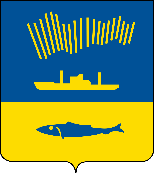 АДМИНИСТРАЦИЯ ГОРОДА МУРМАНСКАПОСТАНОВЛЕНИЕ17.11.2022                                                                                                        № 3573О внесении изменений в постановление администрации города Мурманска от 13.11.2013 № 3263 «О проведении общегородского конкурса «Новогодняя фантазия» на лучшее новогоднее оформление объектов потребительского рынка города Мурманска» (в ред. постановленийот 05.11.2014 № 3657, от 10.11.2015 № 3108, от 21.11.2016 № 3519,от 22.11.2017 № 3728, от 14.11.2018 № 3916, от 26.11.2019 № 3931, от 11.12.2019 № 4137, от 13.11.2020 № 2628, от 26.11.2020 № 2725,от 22.11.2021 № 2966)В соответствии с Федеральным законом от 06.10.2003 № 131-ФЗ                           «Об общих принципах организации местного самоуправления в Российской Федерации», Уставом муниципального образования городской округ                           город-герой Мурманск, постановлением администрации города Мурманска                                      от 10.11.2017 № 3598 «Об утверждении муниципальной программы города Мурманска «Развитие конкурентоспособной экономики» на 2018-2024 годы», в связи с празднованием Нового года и Рождества Христова п о с т а н о в л я ю: 1. Внести в постановление администрации города Мурманска                                       от 13.11.2013 № 3263 «О проведении общегородского конкурса «Новогодняя фантазия» на лучшее новогоднее оформление объектов потребительского рынка города Мурманска» (в ред. постановлений от 05.11.2014 № 3657,                                                 от 10.11.2015 № 3108, от 21.11.2016 № 3519, от 22.11.2017 № 3728,                                          от 14.11.2018 № 3916, от 26.11.2019 № 3931, от 11.12.2019 № 4137,                                             от 13.11.2020 № 2628, от 26.11.2020 № 2725, от 22.11.2021 № 2966) следующие изменения:1.1. В наименовании и пунктах 1, 2 слова «на лучшее новогоднее оформление объектов потребительского рынка города Мурманска» исключить.1.2. В преамбуле слова «Уставом муниципального образования                           город Мурманск» заменить словами «Уставом муниципального образования городской округ город-герой Мурманск».2. Внести в Положение о проведении общегородского конкурса «Новогодняя фантазия» на лучшее новогоднее оформление объектов потребительского рынка города Мурманска, утвержденное постановлением администрации города Мурманска от 13.11.2013 № 3263 (в ред. постановлений от 05.11.2014 № 3657, от 10.11.2015 № 3108, от 21.11.2016 № 3519,                                          от 22.11.2017 № 3728, от 14.11.2018 № 3916, от 26.11.2019 № 3931,                                        от 11.12.2019 № 4137, от 13.11.2020 № 2628, от 26.11.2020 № 2725,                                           от 22.11.2021 № 2966), изменения, изложив его в новой редакции согласно приложению к настоящему постановлению.3. Управлению финансов администрации города Мурманска                        (Умушкина О.В.) обеспечить финансирование расходов на реализацию мероприятия «Проведение общегородских конкурсов и мероприятий выездной торговли» подпрограммы «Развитие и поддержка малого и среднего предпринимательства в городе Мурманске» на 2018 - 2024 годы муниципальной программы города Мурманска «Развитие конкурентоспособной экономики» на 2018 - 2024 годы, утвержденной постановлением администрации города Мурманска от 10.11.2017 № 3598, в пределах лимитов бюджетных обязательств.4. Отделу информационно-технического обеспечения и защиты информации администрации города Мурманска (Кузьмин А.Н.) разместить настоящее постановление с приложением на официальном сайте администрации города Мурманска в сети Интернет.5. Редакции газеты «Вечерний Мурманск» (Хабаров В.А.) опубликовать настоящее постановление с приложением.6. Настоящее постановление вступает в силу со дня официального опубликования.7. Контроль за выполнением настоящего постановления возложить на заместителя главы администрации города Мурманска Синякаева Р.Р.Глава администрациигорода Мурманска                                                                           Ю.В. Сердечки                                                                              Приложение                                                                            к постановлению администрации                                                                                                                                                                                                                                                          города Мурманска                                                                                                                                                                                                                                                    от 17.11.2022 № 3573Положениео проведении общегородского конкурса «Новогодняя фантазия»1. Общие положения 	Настоящее Положение о проведении общегородского конкурса «Новогодняя фантазия» (далее – Положение) определяет цели, порядок, условия проведения общегородского конкурса «Новогодняя фантазия» (далее – Конкурс). 2. Цели проведения КонкурсаЦели Конкурса: улучшение внешнего облика города, создание праздничной атмосферы, поиск новых оригинальных решений в рекламно-художественном оформлении организаций потребительского рынка.3. Условия проведения Конкурса3.1. Конкурс проводится по номинации «Лучшая новогодняя ёлка» в два этапа.3.2. Этапы Конкурса:– 1 этап (с 25 ноября по 12 декабря) – приём заявок на участие в Конкурсе, формирование перечня участников;– 2 этап (с 13 декабря по 20 декабря) – допуск заявок к участию в Конкурсе, оценка конкурсной работы (новогодней ёлки), определение победителей Конкурса. Награждение участников и победителей Конкурса в торжественной обстановке – до 28 декабря.Местом проведения 2 этапа Конкурса является площадка ТРК «Мурманск Молл», расположенная по адресу: город Мурманск, проспект Ленина, дом 32 (далее – Площадка).3.3. Для участия в Конкурсе допускается конкурсная работа (новогодняя ёлка) следующих параметров:- размер: высота не менее 1,5 м и не более 2,5 м; диаметр нижнего яруса не менее 0,85 м и не более 1,9 м;- размер подставки: высота не менее 0,3 м, ширина не менее 0,7 м, глубина не менее 0,9 м (в зависимости от размера новогодней ёлки).В качестве новогоднего украшения могут быть использованы логотип, бренд, фирменный стиль участника Конкурса. 3.4. Плата за участие в Конкурсе не взимается.3.5. Информирование о порядке, условиях проведения Конкурса и его результатах осуществляется:посредством размещения информации в официальном печатном издании органов местного самоуправления города Мурманска (газете «Вечерний Мурманск»), на официальном сайте администрации города Мурманска в сети Интернет (www.citymurmansk.ru) и портале информационной поддержки малого и среднего предпринимательства Координационного совета по вопросам малого и среднего предпринимательства при администрации города Мурманска (www.mp.murman.ru);путём предоставления консультаций при личном или письменном обращении граждан в комитет по экономическому развитию администрации города Мурманска по адресу: город Мурманск, проспект Ленина, дом 87, кабинет 10, путём телефонного и электронного информирования:                        (8152) 45-45-10, e-mail: ekonomika@citymurmansk.ru, orpr@citymurmansk.ru.4. Организатор Конкурса4.1. Организатором Конкурса является комитет по экономическому развитию администрации города Мурманска (далее – Организатор Конкурса).4.2. Организатор Конкурса:4.2.1. Осуществляет приём и регистрацию заявок на участие в Конкурсе            в системе электронного документооборота «IBM Lotus Notes».                                                            4.2.2. Осуществляет организацию работы конкурсной комиссии.4.2.3. Обеспечивает хранение протоколов заседаний конкурсной комиссии, заявок и других материалов участников Конкурса.4.2.4. Устанавливает дату и место проведения торжественной церемонии награждения победителей и участников Конкурса.4.2.5. Организует мероприятия по проведению торжественной церемонии награждения победителей и участников Конкурса.5. Конкурсная комиссия5.1. Для подведения итогов Конкурса создаётся конкурсная комиссия, состав которой утверждается постановлением администрации города Мурманска (далее – Комиссия).5.2. Комиссия в своей деятельности руководствуется законодательством Российской Федерации и настоящим Положением.5.3. Комиссия формируется в составе председателя, его заместителя, секретаря и членов Комиссии. Секретарь Комиссии не обладает правом голоса.5.4. В состав Комиссии включаются представители администрации города Мурманска, Совета депутатов города Мурманска, общественных организаций и образовательных учреждений города Мурманска, представитель правообладателя Площадки. Количество членов Комиссии – не менее шести человек.5.5. Председатель Комиссии осуществляет руководство Комиссией, председательствует на её заседаниях. В случае отсутствия председателя Комиссии его функции выполняет заместитель председателя Комиссии. 5.6. Секретарь Комиссии: 5.6.1. Формирует перечень участников Конкурса. 5.6.2. Осуществляет подготовку и организацию заседаний Комиссии. 5.6.3. Информирует членов Комиссии о дате, времени и месте проведения заседаний Комиссии не менее чем за два рабочих дня до их проведения. 5.6.4. Оформляет протоколы заседаний Комиссии.5.6.5. Информирует в течение трёх рабочих дней в письменной форме участника Конкурса о недопуске заявки к участию в Конкурсе. 5.7. Комиссия: 5.7.1. Рассматривает поступившие заявки на участие в Конкурсе.5.7.2. Принимает решение о допуске заявки к участию в Конкурсе или об отказе в допуске заявки к участию в Конкурсе. Решение об отказе в допуске заявки к участию в Конкурсе принимается в случае несоответствия конкурсной работы (новогодней ёлки) требованиям пункта 3.3 настоящего Положения.5.7.3. Осуществляет оценку конкурсных работ (новогодних ёлок) с выездом на Площадку в соответствии с критериями оценки Конкурса согласно приложению № 2 к настоящему Положению.5.7.4. Заполняет оценочные листы отдельно по каждому участнику Конкурса.5.7.5. Определяет победителей Конкурса из числа участников Конкурса в соответствии с критериями оценки.5.8. Решение о выборе победителей Конкурса определяется путём подсчёта наибольшего количества баллов, набранных участниками Конкурса. Голос председателя Комиссии считается решающим, если в результате подсчёта голосов участники Конкурса набрали одинаковое количество баллов.5.9. Решения Комиссии оформляются протоколами, которые подписываются председателем Комиссии и секретарём Комиссии. 5.10. Заседания Комиссии считаются правомочными, если на них присутствует не менее двух третей от установленного числа членов Комиссии.6. Участники Конкурса6.1. В Конкурсе могут принимать участие юридические лица любых организационно-правовых форм и индивидуальные предприниматели, подавшие заявку на участие в Конкурсе, зарегистрированные в установленном законом порядке и предоставляющие услуги торговли и общественного питания, бытовые услуги, услуги связи, туристические и экскурсионные услуги, услуги в системе образования, медицинские услуги, санаторно-оздоровительные услуги, ветеринарные услуги, услуги банков, услуги правового характера и прочие услуги населению (далее – Участник Конкурса).6.2. Число Участников Конкурса не ограничено.6.3. Один Участник Конкурса может подать одну заявку на участие в Конкурсе.7. Порядок проведения Конкурса7.1. Извещение о проведении Конкурса публикуется Организатором Конкурса в официальном печатном издании органов местного самоуправления города Мурманска (газете «Вечерний Мурманск»), на официальном сайте администрации города Мурманска в сети Интернет (www.citymurmansk.ru) и  портале информационной поддержки малого и среднего предпринимательства Координационного совета по вопросам малого и среднего предпринимательства при администрации города Мурманска (www.mp.murman.ru) не позднее чем за день до даты начала первого этапа Конкурса, указанной в пункте 3.2 настоящего Положения. 7.2. Извещение о проведении Конкурса должно содержать:- предмет Конкурса;- сведения об Организаторе Конкурса; - задание и условия проведения Конкурса;- номинацию и этапы проведения Конкурса, дату начала, срок, место и порядок приёма заявок на участие в Конкурсе;- критерии и порядок оценки конкурсной работы (новогодней ёлки), информацию о наградах Конкурса (о размерах награды за каждое призовое место);- информацию о периоде работы Комиссии по определению победителей Конкурса;- сроки и порядок объявления результатов Конкурса.7.3. Участники Конкурса предоставляют Организатору Конкурса заявки на участие в Конкурсе по форме согласно приложению № 1 к настоящему Положению.7.4. Заявки на участие в Конкурсе принимаются с 25 ноября по 12 декабря в комитете по экономическому развитию администрации города Мурманска по адресу: 183038, город Мурманск, проспект Ленина, дом 87 или по электронной почте: ekonomika@citymurmansk.ru.7.5. Заявки на участие в Конкурсе не допускаются к участию в Конкурсе в случае несоответствия конкурсной работы (новогодней ёлки) требованиям пункта 3.3 настоящего Положения.7.6. Заявки на участие в Конкурсе, поступившие после 12 декабря, не рассматриваются.8. Порядок подведения итогов Конкурса8.1. Комиссия оценивает конкурсную работу (новогоднюю ёлку), руководствуясь критериями оценки Конкурса согласно приложению № 2 к настоящему Положению. 8.2. Определение победителей Конкурса осуществляется Комиссией по балльной системе.8.3. Победителями Конкурса признаются Участники Конкурса, набравшие наибольшее количество баллов.8.4. В Конкурсе присуждается три призовых места.8.5. Победители Конкурса награждаются: - за третье место – ценным подарком (сертификатом) на сумму                                      20 000,00 рублей и дипломом;- за второе место – ценным подарком (сертификатом) на сумму                                    25 000,00 рублей и дипломом;- за первое место – ценным подарком (сертификатом) на сумму                                         30 000,00 рублей и дипломом.8.6. Участники Конкурса награждаются дипломами.8.7. Награждение победителей и Участников Конкурса проводится                  в торжественной обстановке.8.8. Информация о результатах Конкурса размещается на официальном сайте администрации города Мурманска в сети Интернет (www.citymurmansk.ru) и портале информационной поддержки малого и среднего предпринимательства Координационного совета по вопросам малого и среднего предпринимательства при администрации города Мурманска (www.mp.murman.ru).                                                                                                           Приложение № 1                                            к Положению                                                            Председателю комитета по экономическому                                                            развитию администрации города МурманскаЗаявка на участиев общегородском конкурсе «Новогодняя фантазия» в номинации «Лучшая новогодняя ёлка»____________________________________________________________________(полное наименование участника конкурса с указанием организационно-правовой формы, юридического адреса, ИНН, контактного телефона, адреса электронной почты)____________________________________________________________________________________________________________________________________________________________________________________________________________ в лице___________________________________________________________(должность руководителя юридического лица, Ф.И.О., контактный телефон/____________________________________________________________________        Ф.И.О. индивидуального предпринимателя, его представителя)заявляет о намерении принять участие в общегородском конкурсе «Новогодняя фантазия». Параметры конкурсной работы:1. Ёлка: - высота _____м; - диаметр нижнего яруса _____м.2. Подставка:- высота ____ м;- ширина ____ м;- глубина ____ м.3. Подключение к электроэнергии:- да, количество кВт ____;- нет.	К заявке прилагается визуализация конкурсной работы (графическое изображение или фото).Участник Конкурса___________________________              _______________                                                                           (Ф.И.О.)                                                                    (подпись)             М.П. (при наличии)                                                                         ________20____г.____________________                                                                                                                                                                                  Приложение № 2                                                                                                                                                                                  к Положению Критерии оценкиобщегородского конкурса «Новогодняя фантазия» в номинации «Лучшая новогодняя ёлка»___________________________________Критерии оценкиМаксимальное количество балловПрезентация конкурсной работы (новогодней ёлки), реклама и продвижение собственной организации (использование логотипа, бренда, фирменного стиля)5Творческий подход (разнообразность, оригинальность, необычность используемых материалов) 5Уровень художественного и технического исполнения, единство стиля оформления конкурсной работы (новогодней ёлки)3Использование новогодних атрибутов (гирлянды, новогодних игрушек, сказочных персонажей, символа нового года)5Использование современных технологий светового оформления2Соответствие конкурсной работы (новогодней ёлки) визуализации (графическому изображению или фото), представленной в заявке на участие5